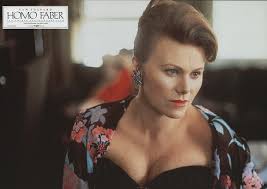 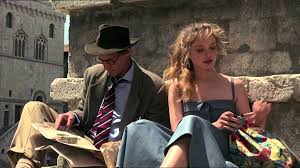 	Elisabeth PiperIv													Ivy                                                                                                              Walter Faber 	Joachim Henke                                                                   Hanna Landberg	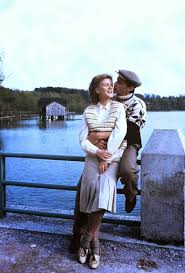 